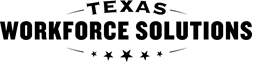 Texas Workforce CommissionVocational Rehabilitation ServicesWorksite Agreement for Wage Services - WorkQuest  Texas Workforce CommissionVocational Rehabilitation ServicesWorksite Agreement for Wage Services - WorkQuest  Texas Workforce CommissionVocational Rehabilitation ServicesWorksite Agreement for Wage Services - WorkQuest  Texas Workforce CommissionVocational Rehabilitation ServicesWorksite Agreement for Wage Services - WorkQuest  Customer Information  Customer Information  Customer Information  Customer Information  Customer Information  Customer Information  VR Customer’s name:       VR Customer’s name:       VR Customer’s name:       VR Customer’s name:       VR Customer’s name:       VR Customer’s name:       VR Customer’s job title:      VR Customer’s job title:      VR Customer’s job title:      VR Customer’s job title:      VR Customer’s job title:      VR Customer’s job title:      Wage level and VR customer’s rate of pay: Entry Level - $10.90     Intermediate - $13.92     Advanced - $20.32Wage level and VR customer’s rate of pay: Entry Level - $10.90     Intermediate - $13.92     Advanced - $20.32Wage level and VR customer’s rate of pay: Entry Level - $10.90     Intermediate - $13.92     Advanced - $20.32Wage level and VR customer’s rate of pay: Entry Level - $10.90     Intermediate - $13.92     Advanced - $20.32Wage level and VR customer’s rate of pay: Entry Level - $10.90     Intermediate - $13.92     Advanced - $20.32Wage level and VR customer’s rate of pay: Entry Level - $10.90     Intermediate - $13.92     Advanced - $20.32Describe the skills, duties and responsibilities the VR customer will be performing at the worksite.Describe the skills, duties and responsibilities the VR customer will be performing at the worksite.Describe the skills, duties and responsibilities the VR customer will be performing at the worksite.Describe the skills, duties and responsibilities the VR customer will be performing at the worksite.Describe the skills, duties and responsibilities the VR customer will be performing at the worksite.Describe the skills, duties and responsibilities the VR customer will be performing at the worksite.Length of the worksite experience:       Week(s)Length of the worksite experience:       Week(s)Length of the worksite experience:       Week(s)Hours to be worked per week:      Hours to be worked per week:      Hours to be worked per week:      Worksite Information Worksite Information Worksite Information Worksite Information Worksite Information Worksite Information Worksite name:      Worksite name:      Worksite name:      Worksite name:      Worksite name:      Worksite name:      Street address (include suite number, if any):Street address (include suite number, if any):Street address (include suite number, if any):Street address (include suite number, if any):Street address (include suite number, if any):Street address (include suite number, if any):City:       State:       State:       State:       ZIP Code:       ZIP Code:       Main phone number: (   )      Main phone number: (   )      Main phone number: (   )      Main phone number: (   )      Main phone number: (   )      Main phone number: (   )      Supervisor’s (or contact person’s) name:      Supervisor’s (or contact person’s) name:      Supervisor’s (or contact person’s) name:      Supervisor’s (or contact person’s) name:      Supervisor’s (or contact person’s) name:      Supervisor’s (or contact person’s) name:      Supervisor’s (or contact person’s) title:      Supervisor’s (or contact person’s) title:      Supervisor’s (or contact person’s) title:      Supervisor’s (or contact person’s) title:      Supervisor’s (or contact person’s) title:      Supervisor’s (or contact person’s) title:      Supervisor’s (or contact person’s) direct phone number: (   )      Supervisor’s (or contact person’s) direct phone number: (   )      Supervisor’s (or contact person’s) direct phone number: (   )      Supervisor’s (or contact person’s) direct phone number: (   )      Supervisor’s (or contact person’s) direct phone number: (   )      Supervisor’s (or contact person’s) direct phone number: (   )      Supervisor’s email address:       Supervisor’s email address:       Supervisor’s email address:       Supervisor’s email address:       Supervisor’s email address:       Supervisor’s email address:       VR Customer Agreement  VR Customer Agreement  VR Customer Agreement  VR Customer Agreement  VR Customer Agreement  VR Customer Agreement  As a VR customer, I agree that:  A paid worksite assignment is a training program, not paid employment. The following items about your training program are described in the the VR Customer Information section of this form:   the rate of pay; skills, duties and responsibilities to be performed at the worksite; length of worksite experience; and  hours to be worked per week; I will not be an employee of the worksite; I will be paid to work in the training program by a third party; I am responsible for reporting my earnings, in a legible format, to any agency from which I receive economic assistance;  I am not eligible to apply for unemployment insurance after or during participation in this worksite assignment; and  This is not a permanent position and can be terminated by any party at any time As a VR customer, I agree that:  A paid worksite assignment is a training program, not paid employment. The following items about your training program are described in the the VR Customer Information section of this form:   the rate of pay; skills, duties and responsibilities to be performed at the worksite; length of worksite experience; and  hours to be worked per week; I will not be an employee of the worksite; I will be paid to work in the training program by a third party; I am responsible for reporting my earnings, in a legible format, to any agency from which I receive economic assistance;  I am not eligible to apply for unemployment insurance after or during participation in this worksite assignment; and  This is not a permanent position and can be terminated by any party at any time As a VR customer, I agree that:  A paid worksite assignment is a training program, not paid employment. The following items about your training program are described in the the VR Customer Information section of this form:   the rate of pay; skills, duties and responsibilities to be performed at the worksite; length of worksite experience; and  hours to be worked per week; I will not be an employee of the worksite; I will be paid to work in the training program by a third party; I am responsible for reporting my earnings, in a legible format, to any agency from which I receive economic assistance;  I am not eligible to apply for unemployment insurance after or during participation in this worksite assignment; and  This is not a permanent position and can be terminated by any party at any time As a VR customer, I agree that:  A paid worksite assignment is a training program, not paid employment. The following items about your training program are described in the the VR Customer Information section of this form:   the rate of pay; skills, duties and responsibilities to be performed at the worksite; length of worksite experience; and  hours to be worked per week; I will not be an employee of the worksite; I will be paid to work in the training program by a third party; I am responsible for reporting my earnings, in a legible format, to any agency from which I receive economic assistance;  I am not eligible to apply for unemployment insurance after or during participation in this worksite assignment; and  This is not a permanent position and can be terminated by any party at any time As a VR customer, I agree that:  A paid worksite assignment is a training program, not paid employment. The following items about your training program are described in the the VR Customer Information section of this form:   the rate of pay; skills, duties and responsibilities to be performed at the worksite; length of worksite experience; and  hours to be worked per week; I will not be an employee of the worksite; I will be paid to work in the training program by a third party; I am responsible for reporting my earnings, in a legible format, to any agency from which I receive economic assistance;  I am not eligible to apply for unemployment insurance after or during participation in this worksite assignment; and  This is not a permanent position and can be terminated by any party at any time As a VR customer, I agree that:  A paid worksite assignment is a training program, not paid employment. The following items about your training program are described in the the VR Customer Information section of this form:   the rate of pay; skills, duties and responsibilities to be performed at the worksite; length of worksite experience; and  hours to be worked per week; I will not be an employee of the worksite; I will be paid to work in the training program by a third party; I am responsible for reporting my earnings, in a legible format, to any agency from which I receive economic assistance;  I am not eligible to apply for unemployment insurance after or during participation in this worksite assignment; and  This is not a permanent position and can be terminated by any party at any time VR Customer Signature:X  VR Customer Signature:X  VR Customer Signature:X  VR Customer Signature:X  VR Customer Signature:X  Date:For VR customers that are under the age of 18, only a parent/guardian/established representative’s signature is required. For VR customers that are under the age of 18, only a parent/guardian/established representative’s signature is required. For VR customers that are under the age of 18, only a parent/guardian/established representative’s signature is required. For VR customers that are under the age of 18, only a parent/guardian/established representative’s signature is required. For VR customers that are under the age of 18, only a parent/guardian/established representative’s signature is required. For VR customers that are under the age of 18, only a parent/guardian/established representative’s signature is required. VR Customer’s Authorized Representive Signature, if any: X  VR Customer’s Authorized Representive Signature, if any: X  VR Customer’s Authorized Representive Signature, if any: X  VR Customer’s Authorized Representive Signature, if any: X  VR Customer’s Authorized Representive Signature, if any: X  Date:Worksite Agreement  Worksite Agreement  Worksite Agreement  Worksite Agreement  Worksite Agreement  Worksite Agreement  As a worksite, we agree to:Provide meaningful, well supervised, safe working conditions for VR customer; Assure sufficient work to occupy the VR customer; Provide appropriate and sufficient instruction and equipment/materials/tools, as appropriate, for VR customer to conduct their job duties;    Assure that the VR customer receives equal safety training provided to worksite’s employees performing same job duties; Assure that VR customer is always supervised by a qualified supervisor. No VR customer may be placed in a worksite activity where a member of that person’s immediate family is directly supervised by or directly supervises that individual;;   Assure compliance with state and federal Employee Right-To-Know and Child Labor laws; Americans with Disabilities Act; Fair Labor Standards Act and Equal Employment Opportunity laws and regulations;    Assure activity of the VR customer will be supplemental and will in no way affect status of regular employees or seasonal employees normally hired;    Cooperate with TWS-VR staff and WorkQuest in monitoring progress of VR customer;  Assure that all work is conducted in a sanitary and drug-free environment, under safe working conditions in compliance with OSHA standards or state guidelines if the VR customer’s worksite is within another State of Texas agency;   Maintain an accurate and legible record of time and attendance for each VR customer; the record shall be signed and submitted according to current payroll process and schedule;   Inform VR customer of worksite rules including grievance procedures, equal pay and non-discrimination assurances; Notify WorkQuest, as applicable, of any VR customer terminations; and  Notify WorkQuest, as applicable, within one business day of any workplace injury of a VR Customer and submit appropriate forms.  As a worksite, we agree to:Provide meaningful, well supervised, safe working conditions for VR customer; Assure sufficient work to occupy the VR customer; Provide appropriate and sufficient instruction and equipment/materials/tools, as appropriate, for VR customer to conduct their job duties;    Assure that the VR customer receives equal safety training provided to worksite’s employees performing same job duties; Assure that VR customer is always supervised by a qualified supervisor. No VR customer may be placed in a worksite activity where a member of that person’s immediate family is directly supervised by or directly supervises that individual;;   Assure compliance with state and federal Employee Right-To-Know and Child Labor laws; Americans with Disabilities Act; Fair Labor Standards Act and Equal Employment Opportunity laws and regulations;    Assure activity of the VR customer will be supplemental and will in no way affect status of regular employees or seasonal employees normally hired;    Cooperate with TWS-VR staff and WorkQuest in monitoring progress of VR customer;  Assure that all work is conducted in a sanitary and drug-free environment, under safe working conditions in compliance with OSHA standards or state guidelines if the VR customer’s worksite is within another State of Texas agency;   Maintain an accurate and legible record of time and attendance for each VR customer; the record shall be signed and submitted according to current payroll process and schedule;   Inform VR customer of worksite rules including grievance procedures, equal pay and non-discrimination assurances; Notify WorkQuest, as applicable, of any VR customer terminations; and  Notify WorkQuest, as applicable, within one business day of any workplace injury of a VR Customer and submit appropriate forms.  As a worksite, we agree to:Provide meaningful, well supervised, safe working conditions for VR customer; Assure sufficient work to occupy the VR customer; Provide appropriate and sufficient instruction and equipment/materials/tools, as appropriate, for VR customer to conduct their job duties;    Assure that the VR customer receives equal safety training provided to worksite’s employees performing same job duties; Assure that VR customer is always supervised by a qualified supervisor. No VR customer may be placed in a worksite activity where a member of that person’s immediate family is directly supervised by or directly supervises that individual;;   Assure compliance with state and federal Employee Right-To-Know and Child Labor laws; Americans with Disabilities Act; Fair Labor Standards Act and Equal Employment Opportunity laws and regulations;    Assure activity of the VR customer will be supplemental and will in no way affect status of regular employees or seasonal employees normally hired;    Cooperate with TWS-VR staff and WorkQuest in monitoring progress of VR customer;  Assure that all work is conducted in a sanitary and drug-free environment, under safe working conditions in compliance with OSHA standards or state guidelines if the VR customer’s worksite is within another State of Texas agency;   Maintain an accurate and legible record of time and attendance for each VR customer; the record shall be signed and submitted according to current payroll process and schedule;   Inform VR customer of worksite rules including grievance procedures, equal pay and non-discrimination assurances; Notify WorkQuest, as applicable, of any VR customer terminations; and  Notify WorkQuest, as applicable, within one business day of any workplace injury of a VR Customer and submit appropriate forms.  As a worksite, we agree to:Provide meaningful, well supervised, safe working conditions for VR customer; Assure sufficient work to occupy the VR customer; Provide appropriate and sufficient instruction and equipment/materials/tools, as appropriate, for VR customer to conduct their job duties;    Assure that the VR customer receives equal safety training provided to worksite’s employees performing same job duties; Assure that VR customer is always supervised by a qualified supervisor. No VR customer may be placed in a worksite activity where a member of that person’s immediate family is directly supervised by or directly supervises that individual;;   Assure compliance with state and federal Employee Right-To-Know and Child Labor laws; Americans with Disabilities Act; Fair Labor Standards Act and Equal Employment Opportunity laws and regulations;    Assure activity of the VR customer will be supplemental and will in no way affect status of regular employees or seasonal employees normally hired;    Cooperate with TWS-VR staff and WorkQuest in monitoring progress of VR customer;  Assure that all work is conducted in a sanitary and drug-free environment, under safe working conditions in compliance with OSHA standards or state guidelines if the VR customer’s worksite is within another State of Texas agency;   Maintain an accurate and legible record of time and attendance for each VR customer; the record shall be signed and submitted according to current payroll process and schedule;   Inform VR customer of worksite rules including grievance procedures, equal pay and non-discrimination assurances; Notify WorkQuest, as applicable, of any VR customer terminations; and  Notify WorkQuest, as applicable, within one business day of any workplace injury of a VR Customer and submit appropriate forms.  As a worksite, we agree to:Provide meaningful, well supervised, safe working conditions for VR customer; Assure sufficient work to occupy the VR customer; Provide appropriate and sufficient instruction and equipment/materials/tools, as appropriate, for VR customer to conduct their job duties;    Assure that the VR customer receives equal safety training provided to worksite’s employees performing same job duties; Assure that VR customer is always supervised by a qualified supervisor. No VR customer may be placed in a worksite activity where a member of that person’s immediate family is directly supervised by or directly supervises that individual;;   Assure compliance with state and federal Employee Right-To-Know and Child Labor laws; Americans with Disabilities Act; Fair Labor Standards Act and Equal Employment Opportunity laws and regulations;    Assure activity of the VR customer will be supplemental and will in no way affect status of regular employees or seasonal employees normally hired;    Cooperate with TWS-VR staff and WorkQuest in monitoring progress of VR customer;  Assure that all work is conducted in a sanitary and drug-free environment, under safe working conditions in compliance with OSHA standards or state guidelines if the VR customer’s worksite is within another State of Texas agency;   Maintain an accurate and legible record of time and attendance for each VR customer; the record shall be signed and submitted according to current payroll process and schedule;   Inform VR customer of worksite rules including grievance procedures, equal pay and non-discrimination assurances; Notify WorkQuest, as applicable, of any VR customer terminations; and  Notify WorkQuest, as applicable, within one business day of any workplace injury of a VR Customer and submit appropriate forms.  As a worksite, we agree to:Provide meaningful, well supervised, safe working conditions for VR customer; Assure sufficient work to occupy the VR customer; Provide appropriate and sufficient instruction and equipment/materials/tools, as appropriate, for VR customer to conduct their job duties;    Assure that the VR customer receives equal safety training provided to worksite’s employees performing same job duties; Assure that VR customer is always supervised by a qualified supervisor. No VR customer may be placed in a worksite activity where a member of that person’s immediate family is directly supervised by or directly supervises that individual;;   Assure compliance with state and federal Employee Right-To-Know and Child Labor laws; Americans with Disabilities Act; Fair Labor Standards Act and Equal Employment Opportunity laws and regulations;    Assure activity of the VR customer will be supplemental and will in no way affect status of regular employees or seasonal employees normally hired;    Cooperate with TWS-VR staff and WorkQuest in monitoring progress of VR customer;  Assure that all work is conducted in a sanitary and drug-free environment, under safe working conditions in compliance with OSHA standards or state guidelines if the VR customer’s worksite is within another State of Texas agency;   Maintain an accurate and legible record of time and attendance for each VR customer; the record shall be signed and submitted according to current payroll process and schedule;   Inform VR customer of worksite rules including grievance procedures, equal pay and non-discrimination assurances; Notify WorkQuest, as applicable, of any VR customer terminations; and  Notify WorkQuest, as applicable, within one business day of any workplace injury of a VR Customer and submit appropriate forms.  Designated Worksite Supervisor or Designee Name:       Designated Worksite Supervisor or Designee Name:       Designated Worksite Supervisor or Designee Name:       Designated Worksite Supervisor or Designee Name:       Designated Worksite Supervisor or Designee Name:       Designated Worksite Supervisor or Designee Name:       Designated Worksite Supervisor Signature:X  Designated Worksite Supervisor Signature:X  Designated Worksite Supervisor Signature:X  Designated Worksite Supervisor Signature:X  Designated Worksite Supervisor Signature:X  Date: